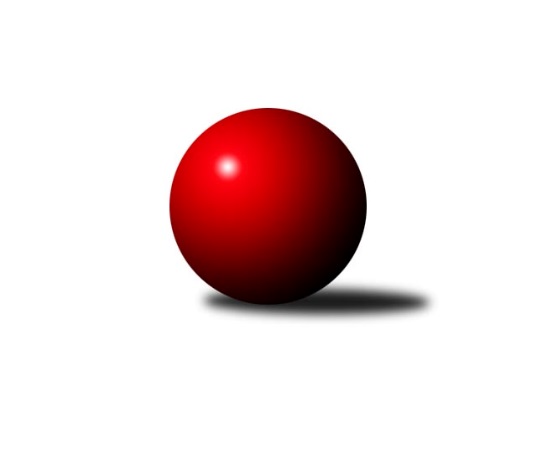 Č.16Ročník 2009/2010	7.5.2024 Okresní přebor Nový Jičín 2009/2010Statistika 16. kolaTabulka družstev:		družstvo	záp	výh	rem	proh	skore	sety	průměr	body	plné	dorážka	chyby	1.	TJ Zubří˝A˝	16	14	0	2	126 : 34 	(89.5 : 38.5)	1641	28	1138	503	23.6	2.	TJ Sokol Sedlnice ˝B˝	16	11	0	5	100 : 60 	(80.5 : 47.5)	1598	22	1109	489	28.6	3.	Kelč˝A˝	16	11	0	5	98 : 62 	(76.0 : 44.0)	1601	22	1124	477	25.2	4.	KK Lipník nad Bečvou˝C˝	16	10	0	6	90 : 70 	(66.5 : 61.5)	1555	20	1075	480	33.4	5.	TJ Spartak Bílovec˝B˝	16	9	0	7	83 : 77 	(62.5 : 65.5)	1585	18	1107	478	27.4	6.	KK Hranice˝B˝	16	8	0	8	84 : 76 	(72.5 : 55.5)	1583	16	1114	469	28.8	7.	TJ Sokol Sedlnice˝C˝	16	8	0	8	76 : 84 	(57.5 : 70.5)	1549	16	1075	474	28.8	8.	TJ Nový Jičín˝B˝	16	4	0	12	51 : 109 	(41.0 : 87.0)	1421	8	1020	401	42.3	9.	TJ Frenštát p.R. ˝B˝	16	3	0	13	57 : 103 	(54.5 : 73.5)	1493	6	1059	435	35.7	10.	Kelč˝B˝	16	2	0	14	35 : 125 	(31.5 : 88.5)	1430	4	1032	399	46Tabulka doma:		družstvo	záp	výh	rem	proh	skore	sety	průměr	body	maximum	minimum	1.	TJ Zubří˝A˝	9	9	0	0	78 : 12 	(56.0 : 16.0)	1675	18	1747	1614	2.	KK Lipník nad Bečvou˝C˝	8	7	0	1	52 : 28 	(36.5 : 27.5)	1525	14	1583	1455	3.	TJ Sokol Sedlnice ˝B˝	8	6	0	2	58 : 22 	(44.5 : 19.5)	1661	12	1713	1584	4.	Kelč˝A˝	8	6	0	2	50 : 30 	(43.0 : 21.0)	1656	12	1727	1556	5.	TJ Spartak Bílovec˝B˝	8	5	0	3	46 : 34 	(32.0 : 32.0)	1525	10	1579	1481	6.	KK Hranice˝B˝	7	4	0	3	42 : 28 	(35.0 : 21.0)	1577	8	1637	1487	7.	TJ Nový Jičín˝B˝	8	4	0	4	43 : 37 	(31.5 : 32.5)	1528	8	1563	1483	8.	TJ Sokol Sedlnice˝C˝	8	4	0	4	38 : 42 	(31.0 : 33.0)	1569	8	1646	1515	9.	TJ Frenštát p.R. ˝B˝	8	3	0	5	33 : 47 	(34.0 : 30.0)	1589	6	1620	1540	10.	Kelč˝B˝	8	2	0	6	23 : 57 	(17.5 : 38.5)	1473	4	1553	1383Tabulka venku:		družstvo	záp	výh	rem	proh	skore	sety	průměr	body	maximum	minimum	1.	TJ Zubří˝A˝	7	5	0	2	48 : 22 	(33.5 : 22.5)	1635	10	1697	1566	2.	Kelč˝A˝	8	5	0	3	48 : 32 	(33.0 : 23.0)	1593	10	1641	1515	3.	TJ Sokol Sedlnice ˝B˝	8	5	0	3	42 : 38 	(36.0 : 28.0)	1594	10	1667	1540	4.	TJ Sokol Sedlnice˝C˝	8	4	0	4	38 : 42 	(26.5 : 37.5)	1559	8	1657	1450	5.	TJ Spartak Bílovec˝B˝	8	4	0	4	37 : 43 	(30.5 : 33.5)	1595	8	1667	1478	6.	KK Hranice˝B˝	9	4	0	5	42 : 48 	(37.5 : 34.5)	1584	8	1665	1503	7.	KK Lipník nad Bečvou˝C˝	8	3	0	5	38 : 42 	(30.0 : 34.0)	1559	6	1682	1422	8.	TJ Frenštát p.R. ˝B˝	8	0	0	8	24 : 56 	(20.5 : 43.5)	1478	0	1586	1415	9.	Kelč˝B˝	8	0	0	8	12 : 68 	(14.0 : 50.0)	1424	0	1506	1341	10.	TJ Nový Jičín˝B˝	8	0	0	8	8 : 72 	(9.5 : 54.5)	1403	0	1456	1319Tabulka podzimní části:		družstvo	záp	výh	rem	proh	skore	sety	průměr	body	doma	venku	1.	TJ Zubří˝A˝	9	8	0	1	70 : 20 	(47.0 : 25.0)	1639	16 	4 	0 	0 	4 	0 	1	2.	TJ Sokol Sedlnice ˝B˝	9	7	0	2	61 : 29 	(47.5 : 24.5)	1598	14 	4 	0 	0 	3 	0 	2	3.	TJ Spartak Bílovec˝B˝	9	6	0	3	56 : 34 	(40.0 : 32.0)	1600	12 	4 	0 	1 	2 	0 	2	4.	KK Lipník nad Bečvou˝C˝	9	6	0	3	56 : 34 	(41.0 : 31.0)	1528	12 	5 	0 	0 	1 	0 	3	5.	Kelč˝A˝	9	6	0	3	52 : 38 	(35.0 : 29.0)	1622	12 	3 	0 	1 	3 	0 	2	6.	KK Hranice˝B˝	9	4	0	5	44 : 46 	(42.0 : 30.0)	1605	8 	3 	0 	2 	1 	0 	3	7.	TJ Sokol Sedlnice˝C˝	9	4	0	5	42 : 48 	(33.0 : 39.0)	1537	8 	3 	0 	2 	1 	0 	3	8.	TJ Frenštát p.R. ˝B˝	9	2	0	7	34 : 56 	(30.5 : 41.5)	1474	4 	2 	0 	2 	0 	0 	5	9.	TJ Nový Jičín˝B˝	9	2	0	7	26 : 64 	(22.0 : 50.0)	1427	4 	2 	0 	2 	0 	0 	5	10.	Kelč˝B˝	9	0	0	9	9 : 81 	(14.0 : 50.0)	1406	0 	0 	0 	5 	0 	0 	4Tabulka jarní části:		družstvo	záp	výh	rem	proh	skore	sety	průměr	body	doma	venku	1.	TJ Zubří˝A˝	7	6	0	1	56 : 14 	(42.5 : 13.5)	1670	12 	5 	0 	0 	1 	0 	1 	2.	Kelč˝A˝	7	5	0	2	46 : 24 	(41.0 : 15.0)	1588	10 	3 	0 	1 	2 	0 	1 	3.	KK Hranice˝B˝	7	4	0	3	40 : 30 	(30.5 : 25.5)	1574	8 	1 	0 	1 	3 	0 	2 	4.	TJ Sokol Sedlnice ˝B˝	7	4	0	3	39 : 31 	(33.0 : 23.0)	1618	8 	2 	0 	2 	2 	0 	1 	5.	KK Lipník nad Bečvou˝C˝	7	4	0	3	34 : 36 	(25.5 : 30.5)	1577	8 	2 	0 	1 	2 	0 	2 	6.	TJ Sokol Sedlnice˝C˝	7	4	0	3	34 : 36 	(24.5 : 31.5)	1567	8 	1 	0 	2 	3 	0 	1 	7.	TJ Spartak Bílovec˝B˝	7	3	0	4	27 : 43 	(22.5 : 33.5)	1584	6 	1 	0 	2 	2 	0 	2 	8.	Kelč˝B˝	7	2	0	5	26 : 44 	(17.5 : 38.5)	1475	4 	2 	0 	1 	0 	0 	4 	9.	TJ Nový Jičín˝B˝	7	2	0	5	25 : 45 	(19.0 : 37.0)	1447	4 	2 	0 	2 	0 	0 	3 	10.	TJ Frenštát p.R. ˝B˝	7	1	0	6	23 : 47 	(24.0 : 32.0)	1558	2 	1 	0 	3 	0 	0 	3 Zisk bodů pro družstvo:		jméno hráče	družstvo	body	zápasy	v %	dílčí body	sety	v %	1.	Lubomír Krupa 	TJ Zubří˝A˝ 	30	/	16	(94%)		/		(%)	2.	Miroslav Ondrouch 	KK Lipník nad Bečvou˝C˝ 	28	/	16	(88%)		/		(%)	3.	Radim Krupa 	TJ Zubří˝A˝ 	24	/	13	(92%)		/		(%)	4.	Jiří Sequens 	TJ Spartak Bílovec˝B˝ 	24	/	15	(80%)		/		(%)	5.	Jaroslav  Koppa 	KK Lipník nad Bečvou˝C˝ 	24	/	15	(80%)		/		(%)	6.	Petr Sobotík 	TJ Sokol Sedlnice ˝B˝ 	20	/	11	(91%)		/		(%)	7.	Jaroslav Chvostek 	TJ Sokol Sedlnice ˝B˝ 	20	/	12	(83%)		/		(%)	8.	Ota Adámek 	TJ Zubří˝A˝ 	20	/	14	(71%)		/		(%)	9.	Anna Ledvinová 	KK Hranice˝B˝ 	20	/	15	(67%)		/		(%)	10.	Antonín Plesník 	Kelč˝A˝ 	18	/	15	(60%)		/		(%)	11.	Radek Mikulský 	TJ Sokol Sedlnice˝C˝ 	16	/	12	(67%)		/		(%)	12.	Josef Gassmann 	Kelč˝A˝ 	16	/	13	(62%)		/		(%)	13.	Rostislav Klazar 	TJ Spartak Bílovec˝B˝ 	16	/	13	(62%)		/		(%)	14.	Jan Lenhart 	KK Hranice˝B˝ 	14	/	12	(58%)		/		(%)	15.	Jaroslav Tobola 	TJ Sokol Sedlnice ˝B˝ 	14	/	13	(54%)		/		(%)	16.	Renáta Janyšková 	TJ Sokol Sedlnice˝C˝ 	14	/	15	(47%)		/		(%)	17.	Adam Chvostek 	TJ Sokol Sedlnice ˝B˝ 	13	/	12	(54%)		/		(%)	18.	Tomáš Rychtár 	Kelč˝B˝ 	13	/	14	(46%)		/		(%)	19.	Jiří Veselý 	TJ Frenštát p.R. ˝B˝ 	13	/	15	(43%)		/		(%)	20.	Jiří Janošek 	Kelč˝A˝ 	12	/	9	(67%)		/		(%)	21.	Antonín Uhýrek 	KK Hranice˝B˝ 	12	/	11	(55%)		/		(%)	22.	Michaela Tobolová 	TJ Sokol Sedlnice˝C˝ 	12	/	11	(55%)		/		(%)	23.	Antonín Fabík 	TJ Spartak Bílovec˝B˝ 	12	/	13	(46%)		/		(%)	24.	Miloš Šrot 	TJ Spartak Bílovec˝B˝ 	12	/	13	(46%)		/		(%)	25.	Ivana Vaculíková 	KK Lipník nad Bečvou˝C˝ 	12	/	14	(43%)		/		(%)	26.	Jan Mlčák 	Kelč˝B˝ 	12	/	14	(43%)		/		(%)	27.	Jiří Křenek 	TJ Zubří˝A˝ 	10	/	8	(63%)		/		(%)	28.	Jan Schwarzer 	TJ Sokol Sedlnice˝C˝ 	10	/	8	(63%)		/		(%)	29.	Jaroslav Pavlát 	TJ Zubří˝A˝ 	10	/	8	(63%)		/		(%)	30.	Josef Schwarz 	KK Hranice˝B˝ 	10	/	10	(50%)		/		(%)	31.	Miroslav Pavelka 	Kelč˝A˝ 	10	/	11	(45%)		/		(%)	32.	Vladimír Vojkůvka 	TJ Frenštát p.R. ˝B˝ 	10	/	11	(45%)		/		(%)	33.	Miroslav  Makový 	TJ Frenštát p.R. ˝B˝ 	10	/	11	(45%)		/		(%)	34.	Ján Pelikán 	TJ Nový Jičín˝B˝ 	10	/	15	(33%)		/		(%)	35.	Ludmila Galiová 	TJ Nový Jičín˝B˝ 	9	/	13	(35%)		/		(%)	36.	Jiří Chvostek 	TJ Sokol Sedlnice ˝B˝ 	8	/	8	(50%)		/		(%)	37.	Ondřej Malich 	TJ Sokol Sedlnice˝C˝ 	8	/	8	(50%)		/		(%)	38.	Otakar  Binek 	TJ Frenštát p.R. ˝B˝ 	8	/	8	(50%)		/		(%)	39.	Jaroslav Riedel 	TJ Nový Jičín˝B˝ 	8	/	8	(50%)		/		(%)	40.	Zdeněk Bordovský 	TJ Frenštát p.R. ˝B˝ 	8	/	9	(44%)		/		(%)	41.	Petr Tomášek 	Kelč˝A˝ 	8	/	11	(36%)		/		(%)	42.	Tomaš Vybíral 	Kelč˝B˝ 	8	/	13	(31%)		/		(%)	43.	Ján Pelikán 	TJ Nový Jičín˝B˝ 	6	/	7	(43%)		/		(%)	44.	Břetislav Mrkvica 	TJ Sokol Sedlnice ˝B˝ 	4	/	2	(100%)		/		(%)	45.	Jan  Krupa ml. 	TJ Zubří˝A˝ 	4	/	3	(67%)		/		(%)	46.	František Opravil 	KK Hranice˝B˝ 	4	/	4	(50%)		/		(%)	47.	Cyril Plešek 	TJ Nový Jičín˝B˝ 	4	/	6	(33%)		/		(%)	48.	Jaroslav Ledvina 	KK Hranice˝B˝ 	4	/	8	(25%)		/		(%)	49.	Ladislav Mandák 	KK Lipník nad Bečvou˝C˝ 	4	/	16	(13%)		/		(%)	50.	Dalibor Zboran 	TJ Nový Jičín˝B˝ 	2	/	1	(100%)		/		(%)	51.	Martin Juřica 	TJ Sokol Sedlnice ˝B˝ 	2	/	1	(100%)		/		(%)	52.	Zdeněk Rek 	KK Hranice˝B˝ 	2	/	1	(100%)		/		(%)	53.	Jiří Hradil 	TJ Nový Jičín˝B˝ 	2	/	1	(100%)		/		(%)	54.	Marek Koppa 	KK Lipník nad Bečvou˝C˝ 	2	/	3	(33%)		/		(%)	55.	Puhrová Dagmar 	TJ Nový Jičín˝B˝ 	2	/	5	(20%)		/		(%)	56.	Jakub Telařík 	TJ Sokol Sedlnice ˝B˝ 	1	/	1	(50%)		/		(%)	57.	Emil Rubáč 	TJ Spartak Bílovec˝B˝ 	1	/	4	(13%)		/		(%)	58.	Vladimír Štacha 	TJ Spartak Bílovec˝B˝ 	0	/	1	(0%)		/		(%)	59.	Václav Adámek 	TJ Zubří˝A˝ 	0	/	1	(0%)		/		(%)	60.	Jiří Ondřej 	TJ Zubří˝A˝ 	0	/	1	(0%)		/		(%)	61.	Milan Binar 	TJ Spartak Bílovec˝B˝ 	0	/	1	(0%)		/		(%)	62.	David Mrkvica 	TJ Sokol Sedlnice ˝B˝ 	0	/	1	(0%)		/		(%)	63.	Karel Šnajdárek 	TJ Spartak Bílovec˝B˝ 	0	/	1	(0%)		/		(%)	64.	Stanislav Chvostek 	TJ Sokol Sedlnice˝C˝ 	0	/	1	(0%)		/		(%)	65.	Josef Chvatík 	Kelč˝A˝ 	0	/	1	(0%)		/		(%)	66.	Karmen Baarová 	TJ Nový Jičín˝B˝ 	0	/	1	(0%)		/		(%)	67.	Oldřich Kudela 	TJ Spartak Bílovec˝B˝ 	0	/	1	(0%)		/		(%)	68.	Tomáš Binek 	TJ Frenštát p.R. ˝B˝ 	0	/	2	(0%)		/		(%)	69.	Pavel Šmydke 	TJ Spartak Bílovec˝B˝ 	0	/	2	(0%)		/		(%)	70.	Lukáš Koliba 	TJ Sokol Sedlnice ˝B˝ 	0	/	3	(0%)		/		(%)	71.	František Havran 	Kelč˝B˝ 	0	/	3	(0%)		/		(%)	72.	Radek Koleček 	Kelč˝B˝ 	0	/	3	(0%)		/		(%)	73.	Aleš Stehlík 	TJ Nový Jičín˝B˝ 	0	/	3	(0%)		/		(%)	74.	Pavel Tobiáš 	TJ Frenštát p.R. ˝B˝ 	0	/	3	(0%)		/		(%)	75.	Michal Kroupa 	TJ Nový Jičín˝B˝ 	0	/	4	(0%)		/		(%)	76.	Ivan Bilenný 	TJ Sokol Sedlnice˝C˝ 	0	/	5	(0%)		/		(%)	77.	Tomáš Hromada 	TJ Frenštát p.R. ˝B˝ 	0	/	5	(0%)		/		(%)	78.	Zdeněk Sedlář 	Kelč˝B˝ 	0	/	6	(0%)		/		(%)	79.	Martin Jarábek 	Kelč˝B˝ 	0	/	7	(0%)		/		(%)Průměry na kuželnách:		kuželna	průměr	plné	dorážka	chyby	výkon na hráče	1.	TJ Gumárny Zubří, 1-4	1621	1129	492	30.2	(405.4)	2.	Sokol Frenštát pod Radhoštěm, 1-2	1591	1111	480	29.8	(397.9)	3.	TJ Sokol Sedlnice, 1-2	1585	1107	477	31.3	(396.3)	4.	TJ Kelč, 1-2	1578	1104	474	33.3	(394.7)	5.	KK Hranice, 1-2	1547	1081	466	30.8	(386.9)	6.	TJ Nový Jičín, 1-4	1527	1070	457	31.6	(382.0)	7.	KK Lipník nad Bečvou, 1-2	1507	1063	444	38.4	(376.8)	8.	TJ Spartak Bílovec, 1-2	1501	1067	433	34.1	(375.3)Nejlepší výkony na kuželnách:TJ Gumárny Zubří, 1-4TJ Zubří˝A˝	1747	13. kolo	Jaroslav  Koppa 	KK Lipník nad Bečvou˝C˝	468	16. koloTJ Zubří˝A˝	1706	14. kolo	Radim Krupa 	TJ Zubří˝A˝	451	9. koloTJ Zubří˝A˝	1693	6. kolo	Ota Adámek 	TJ Zubří˝A˝	449	13. koloTJ Zubří˝A˝	1690	16. kolo	Lubomír Krupa 	TJ Zubří˝A˝	449	14. koloKK Lipník nad Bečvou˝C˝	1682	16. kolo	Jan  Krupa ml. 	TJ Zubří˝A˝	446	16. koloTJ Zubří˝A˝	1674	2. kolo	Lubomír Krupa 	TJ Zubří˝A˝	443	12. koloTJ Zubří˝A˝	1671	12. kolo	Jaroslav Pavlát 	TJ Zubří˝A˝	442	2. koloKK Hranice˝B˝	1664	13. kolo	Radim Krupa 	TJ Zubří˝A˝	440	13. koloTJ Zubří˝A˝	1660	10. kolo	Jaroslav Pavlát 	TJ Zubří˝A˝	438	6. koloTJ Zubří˝A˝	1619	9. kolo	Miroslav Ondrouch 	KK Lipník nad Bečvou˝C˝	436	16. koloSokol Frenštát pod Radhoštěm, 1-2TJ Sokol Sedlnice˝C˝	1657	15. kolo	Antonín Plesník 	Kelč˝A˝	435	1. koloTJ Spartak Bílovec˝B˝	1652	13. kolo	Miroslav  Makový 	TJ Frenštát p.R. ˝B˝	434	8. koloTJ Zubří˝A˝	1642	3. kolo	Antonín Fabík 	TJ Spartak Bílovec˝B˝	430	13. koloKelč˝A˝	1630	1. kolo	Jan Schwarzer 	TJ Sokol Sedlnice˝C˝	428	15. koloTJ Sokol Sedlnice ˝B˝	1623	16. kolo	Jiří Sequens 	TJ Spartak Bílovec˝B˝	425	13. koloTJ Frenštát p.R. ˝B˝	1620	8. kolo	Vladimír Vojkůvka 	TJ Frenštát p.R. ˝B˝	423	8. koloTJ Frenštát p.R. ˝B˝	1619	13. kolo	Petr Sobotík 	TJ Sokol Sedlnice ˝B˝	423	16. koloTJ Frenštát p.R. ˝B˝	1617	16. kolo	Ota Adámek 	TJ Zubří˝A˝	422	3. koloTJ Frenštát p.R. ˝B˝	1609	11. kolo	Lubomír Krupa 	TJ Zubří˝A˝	421	3. koloTJ Frenštát p.R. ˝B˝	1586	1. kolo	Jiří Veselý 	TJ Frenštát p.R. ˝B˝	420	11. koloTJ Sokol Sedlnice, 1-2TJ Sokol Sedlnice ˝B˝	1713	10. kolo	Radim Krupa 	TJ Zubří˝A˝	451	11. koloTJ Sokol Sedlnice ˝B˝	1710	9. kolo	Radek Mikulský 	TJ Sokol Sedlnice˝C˝	446	14. koloTJ Sokol Sedlnice ˝B˝	1694	7. kolo	Jiří Sequens 	TJ Spartak Bílovec˝B˝	445	3. koloTJ Sokol Sedlnice ˝B˝	1690	2. kolo	Antonín Plesník 	Kelč˝A˝	443	4. koloTJ Spartak Bílovec˝B˝	1667	3. kolo	Ondřej Malich 	TJ Sokol Sedlnice˝C˝	442	1. koloTJ Sokol Sedlnice˝C˝	1651	14. kolo	Jaroslav Chvostek 	TJ Sokol Sedlnice ˝B˝	442	9. koloTJ Sokol Sedlnice ˝B˝	1646	14. kolo	Adam Chvostek 	TJ Sokol Sedlnice ˝B˝	439	2. koloTJ Sokol Sedlnice˝C˝	1646	3. kolo	Petr Sobotík 	TJ Sokol Sedlnice ˝B˝	437	7. koloKelč˝A˝	1641	4. kolo	Jaroslav Tobola 	TJ Sokol Sedlnice ˝B˝	437	2. koloTJ Sokol Sedlnice ˝B˝	1637	4. kolo	Petr Sobotík 	TJ Sokol Sedlnice ˝B˝	436	10. koloTJ Kelč, 1-2Kelč˝A˝	1727	7. kolo	Anna Ledvinová 	KK Hranice˝B˝	467	2. koloKelč˝A˝	1703	15. kolo	Jiří Sequens 	TJ Spartak Bílovec˝B˝	461	7. koloTJ Zubří˝A˝	1697	15. kolo	Anna Ledvinová 	KK Hranice˝B˝	459	6. koloKelč˝A˝	1691	2. kolo	Josef Gassmann 	Kelč˝A˝	457	13. koloTJ Zubří˝A˝	1679	1. kolo	Jaroslav Chvostek 	TJ Sokol Sedlnice ˝B˝	452	13. koloKelč˝A˝	1669	13. kolo	Antonín Plesník 	Kelč˝A˝	449	7. koloTJ Sokol Sedlnice ˝B˝	1667	13. kolo	Jiří Sequens 	TJ Spartak Bílovec˝B˝	448	11. koloKK Hranice˝B˝	1665	2. kolo	Josef Gassmann 	Kelč˝A˝	447	7. koloTJ Spartak Bílovec˝B˝	1664	7. kolo	Lubomír Krupa 	TJ Zubří˝A˝	443	15. koloTJ Spartak Bílovec˝B˝	1663	11. kolo	Miroslav Ondrouch 	KK Lipník nad Bečvou˝C˝	441	5. koloKK Hranice, 1-2TJ Zubří˝A˝	1666	4. kolo	Radim Krupa 	TJ Zubří˝A˝	471	4. koloKK Hranice˝B˝	1637	1. kolo	Anna Ledvinová 	KK Hranice˝B˝	442	1. koloKelč˝A˝	1629	11. kolo	František Opravil 	KK Hranice˝B˝	439	4. koloKK Hranice˝B˝	1616	4. kolo	Ota Adámek 	TJ Zubří˝A˝	438	4. koloKK Hranice˝B˝	1612	15. kolo	Anna Ledvinová 	KK Hranice˝B˝	433	4. koloKK Hranice˝B˝	1580	3. kolo	Ivana Vaculíková 	KK Lipník nad Bečvou˝C˝	431	3. koloKK Hranice˝B˝	1564	11. kolo	Jaroslav Ledvina 	KK Hranice˝B˝	427	1. koloKK Lipník nad Bečvou˝C˝	1559	3. kolo	Miroslav Pavelka 	Kelč˝A˝	420	11. koloTJ Spartak Bílovec˝B˝	1558	5. kolo	František Opravil 	KK Hranice˝B˝	417	15. koloKK Hranice˝B˝	1545	7. kolo	Antonín Plesník 	Kelč˝A˝	417	11. koloTJ Nový Jičín, 1-4TJ Zubří˝A˝	1633	5. kolo	Dalibor Zboran 	TJ Nový Jičín˝B˝	443	11. koloKelč˝A˝	1602	3. kolo	Ota Adámek 	TJ Zubří˝A˝	443	5. koloKK Hranice˝B˝	1586	10. kolo	Jaroslav Riedel 	TJ Nový Jičín˝B˝	428	15. koloTJ Nový Jičín˝B˝	1563	11. kolo	Jaroslav Riedel 	TJ Nový Jičín˝B˝	422	10. koloTJ Nový Jičín˝B˝	1561	3. kolo	Miroslav Pavelka 	Kelč˝A˝	418	3. koloTJ Nový Jičín˝B˝	1559	15. kolo	Miroslav Ondrouch 	KK Lipník nad Bečvou˝C˝	418	13. koloKK Lipník nad Bečvou˝C˝	1551	13. kolo	Josef Gassmann 	Kelč˝A˝	411	3. koloTJ Nový Jičín˝B˝	1542	10. kolo	Ludmila Galiová 	TJ Nový Jičín˝B˝	409	3. koloTJ Sokol Sedlnice ˝B˝	1540	11. kolo	Ivana Vaculíková 	KK Lipník nad Bečvou˝C˝	408	13. koloTJ Nový Jičín˝B˝	1522	7. kolo	Josef Schwarz 	KK Hranice˝B˝	408	10. koloKK Lipník nad Bečvou, 1-2KK Lipník nad Bečvou˝C˝	1583	9. kolo	Jaroslav  Koppa 	KK Lipník nad Bečvou˝C˝	439	14. koloKK Lipník nad Bečvou˝C˝	1578	6. kolo	Miroslav Ondrouch 	KK Lipník nad Bečvou˝C˝	420	14. koloKK Lipník nad Bečvou˝C˝	1572	7. kolo	Jaroslav  Koppa 	KK Lipník nad Bečvou˝C˝	416	6. koloTJ Sokol Sedlnice ˝B˝	1567	6. kolo	Miroslav Ondrouch 	KK Lipník nad Bečvou˝C˝	415	12. koloTJ Zubří˝A˝	1566	7. kolo	Miroslav Ondrouch 	KK Lipník nad Bečvou˝C˝	414	2. koloKK Lipník nad Bečvou˝C˝	1541	14. kolo	Jaroslav  Koppa 	KK Lipník nad Bečvou˝C˝	414	9. koloKK Lipník nad Bečvou˝C˝	1522	10. kolo	Jaroslav  Koppa 	KK Lipník nad Bečvou˝C˝	414	7. koloTJ Sokol Sedlnice˝C˝	1516	10. kolo	Miroslav Ondrouch 	KK Lipník nad Bečvou˝C˝	413	9. koloKelč˝A˝	1515	14. kolo	Jaroslav Tobola 	TJ Sokol Sedlnice ˝B˝	413	6. koloKK Hranice˝B˝	1503	12. kolo	Radim Krupa 	TJ Zubří˝A˝	411	7. koloTJ Spartak Bílovec, 1-2TJ Spartak Bílovec˝B˝	1579	4. kolo	Rostislav Klazar 	TJ Spartak Bílovec˝B˝	413	2. koloTJ Spartak Bílovec˝B˝	1568	14. kolo	Jiří Sequens 	TJ Spartak Bílovec˝B˝	412	14. koloTJ Sokol Sedlnice ˝B˝	1565	1. kolo	Rostislav Klazar 	TJ Spartak Bílovec˝B˝	409	12. koloKelč˝A˝	1544	16. kolo	Rostislav Klazar 	TJ Spartak Bílovec˝B˝	409	4. koloTJ Spartak Bílovec˝B˝	1530	1. kolo	Jaroslav Chvostek 	TJ Sokol Sedlnice ˝B˝	407	1. koloTJ Spartak Bílovec˝B˝	1526	6. kolo	Jiří Sequens 	TJ Spartak Bílovec˝B˝	407	4. koloTJ Spartak Bílovec˝B˝	1520	2. kolo	Miloš Šrot 	TJ Spartak Bílovec˝B˝	403	4. koloTJ Sokol Sedlnice˝C˝	1517	12. kolo	Josef Schwarz 	KK Hranice˝B˝	403	14. koloTJ Spartak Bílovec˝B˝	1511	12. kolo	Jiří Sequens 	TJ Spartak Bílovec˝B˝	400	1. koloKK Hranice˝B˝	1506	14. kolo	Tomáš Rychtár 	Kelč˝B˝	399	2. koloČetnost výsledků:	9.0 : 1.0	1x	8.0 : 2.0	15x	6.0 : 4.0	21x	4.0 : 6.0	12x	3.0 : 7.0	1x	2.0 : 8.0	13x	10.0 : 0.0	13x	1.0 : 9.0	1x	0.0 : 10.0	3x